	Forest Hills Primary School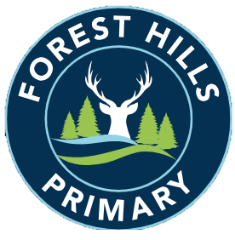 Long Term Planning - Cycle B - 2023-24Year 5/6SubjectAutumnAutumnSpringSpringSummerSummerScienceThe Human BodyClassification of Living ThingsElectricityLightReproductionEvolutionHistoryBaghdad AD900The French RevolutionThe Rise of Hitler and World 2World War 2 and the HolocaustThe Cold WarThe History of Human RightsGeographySpatial SenseNorth American GeographyBritish Geographical IssuesSouth American GeographyAfricaGlobalisationArtPrint MakingIslamic Art and ArchitectureChinese Painting and Ceramics PhotographyArt from Western Africa Art in the 20th CenturyD&TMezzeWater WallsElectrical ToysUpcycling FashionMusic Delivered by Music ServicePerformingComposing and ImprovisingAural Awareness and Theoretical KnowledgeReflecting and EvaluatingPerformingComposing and ImprovisingAural Awareness and Theoretical KnowledgeReflecting and EvaluatingPerformingComposing and ImprovisingAural Awareness and Theoretical KnowledgeReflecting and EvaluatingPerformingComposing and ImprovisingAural Awareness and Theoretical KnowledgeReflecting and EvaluatingPerformingComposing and ImprovisingAural Awareness and Theoretical KnowledgeReflecting and EvaluatingPerformingComposing and ImprovisingAural Awareness and Theoretical KnowledgeReflecting and EvaluatingPEGymnasticsTeam Games - Football / Netball GymnasticsTeam Games - Football / Netball Outdoor Adventurous Activity Team Games – Tennis / BadmintonOutdoor Adventurous Activity Team Games – Tennis / BadmintonAthleticsSwimmingAthleticsSwimmingComputingPurple MashCoding (6) Online Safety (2)Coding (6) Online Safety (2)Spreadsheets (5)Blogging (4)Spreadsheets (5)Blogging (4)Text Adventures (4)Networks (3)Text Adventures (4)Networks (3)RECommitmentValues and commitmentsWords of WisdomExpressing meaningTaking partIdentity, diversity and belongingBelief in actionMeaning, purpose and truthThe importance of hopeBeliefs, teachings and sourcesJustice- rich and poorMeaning, purpose and truthPSHEMe and My RelationshipsValuing DifferenceKeeping Myself SafeRights and ResponsibilitiesBeing My BestGrowing and ChangingPSHEOther issues and sessions will also be led in response to the emerging needs of the class.Other issues and sessions will also be led in response to the emerging needs of the class.Other issues and sessions will also be led in response to the emerging needs of the class.Other issues and sessions will also be led in response to the emerging needs of the class.Other issues and sessions will also be led in response to the emerging needs of the class.Other issues and sessions will also be led in response to the emerging needs of the class.MFL